Figure 18.10 Factors of 12 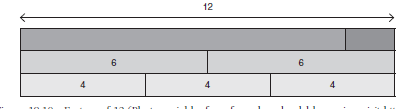 